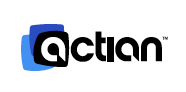 Actian Security Alert			Communication Content	August 9, 2019August 9, 2019Dear Valued Actian Customer:Please note that several vulnerabilities have been identified in the Oracle Java SE versions 8u202 and earlier (see: https://www.oracle.com/technetwork/security-advisory/cpuapr2019-5072813.html under Oracle Java SE Matrix).Actian DataConnect Studio and Engine versions 11.4 and prior could be vulnerable because the Java versions affected are shipped as part of the installation and functionality of this product.  DataConnect Studio and Engine as of 11.5 and greater no longer bundles the JRE and now bundles OpenJDK which does not have the vulnerabilities.  The resolution for DataConnect customers is to upgrade to 11.5.  Prior versions of DataConnect (versions 9 and 10) will not be addressed since those versions are no longer in enterprise support.DataConnect Integration Manager is not impacted. On-premise edition versions do not bundle and embed the JRE and DataConnect Integration Manager on the Actian DataCloud uses OpenJDK. You can find more information in this Knowledge Base documentYou can also subscribe in our Broadcast  Groups in our community, where we announce every new patch and version.Regards,Pamela FowlerVP of Worldwide SupportActian Corporation 					Pamela.Fowler@actian.com 